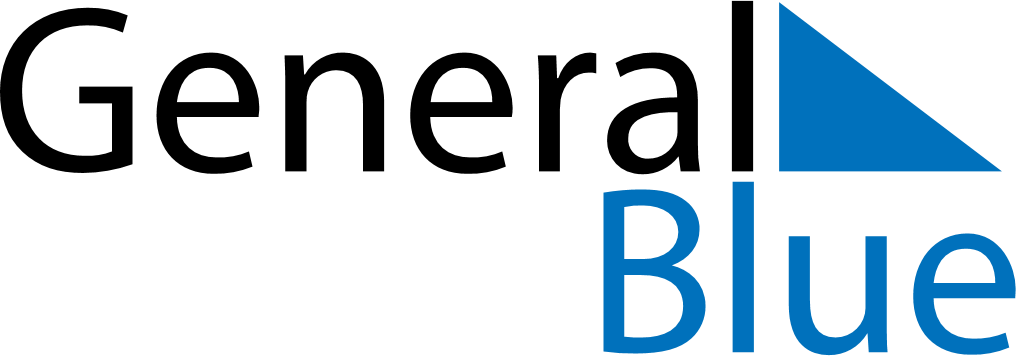 2021 – Q4Hungary  2021 – Q4Hungary  2021 – Q4Hungary  2021 – Q4Hungary  2021 – Q4Hungary  2021 – Q4Hungary  OctoberSundayMondayTuesdayWednesdayThursdayFridaySaturdayOctober12October3456789October10111213141516October17181920212223October24252627282930October31NovemberSundayMondayTuesdayWednesdayThursdayFridaySaturdayNovember123456November78910111213November14151617181920November21222324252627November282930NovemberDecemberSundayMondayTuesdayWednesdayThursdayFridaySaturdayDecember1234December567891011December12131415161718December19202122232425December262728293031DecemberOct 6: Memorial Day for the Martyrs of AradOct 23: National DayNov 1: All Saints’ DayDec 6: Saint NicholasDec 24: Christmas EveDec 25: Christmas DayDec 26: Boxing DayDec 31: New Year’s Eve